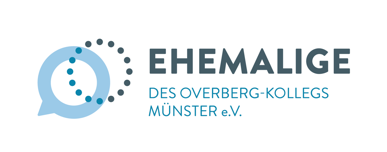 Fragebogen-Interview Ich denke gerne an das Overberg-Kolleg zurück, weil... 
Wenn das Overberg-Kolleg mich eine Sache gelehrt hat, dann ... 
Ohne das Overberg-Kolleg wäre ich wahrscheinlich ... 
Ich würde gerne nochmal .... 
Mein schönster Moment am Overberg-Kolleg war  ... 
Den Studierenden, die momentan am Kolleg sind,  wünsche ich, …Wählt einige Fragen zur Beantwortung aus und sendet das word-Dokument an ehemalige@overberg-kolleg.de